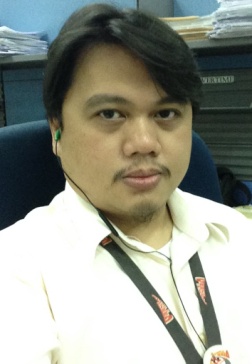 profileMedical Records Technician/ Clerk with background in filling, discharge assembly and electronic document records management and maintenance with the ability to readily adapt to changing environments and demands. Looking for a role in any administrative position in a medical office environment.skillsElectronic Records Documentation Hospital inpatient and outpatient records Filing and data archiving, Above-average file auditing skillsOffice support (phones, Receptionist)Good oral communication skillsWorks well under pressureResourceful and reliable workerStrong communication, interpersonal and problem solving skillsGood knowledge of computers in a windows environmentDetail oriented with strong clerical and time management skillsPatient’s support/ assistanceExperienceRiyadh, KSAMedical Records Technician	2006 – 2015Process patient admission and discharge documents.Review records for completeness, accuracy and compliance with regulations.Compile and maintain patients' medical records to document condition and treatment and to provide data for research or cost control and care improvement efforts.Security Forces Hospital	Riyadh, KSAGeneral Aide/ Ward Attendant	2004 – 2006Assisting medical and nursing staff with various nursing and medical interventions.Delivering patients medical records file to various departments upon request.Transporting patients when needed of assistant.Wellcom Telecom Shop	Manila, PHLSales Associate	2001 – 2003Games and Gadgets	Manila, PHLSales Associate	1999 – 2001Unitel (Smart Telecom, PLDT)	Manila, PHLSenior Telephone Technician	1997 – 1999Wellcom Telecom Shop	Manila, PHLJunior Telephone Technician	1996 – 1997Wellcom Telecom Shop	Manila, PHLService Crew	1994 – 1996certificationFire and Safety Awareness7th Annual Quality and Safety DayAccreditation Canada InternationalRisk Management Techniques and Toolsprevious job description: medical records     technician/clerkResponsible for maintaining the confidentiality and security of patient files plus rendering quick, accurate, complete and courteous customer service.  Perform a variety of function designed to update, store, retrieve and track all aspects associated with the timely provision of a patient’s complete electronic medical record for treatment, research and/or administrative purposes.Duties and Responsibilities:Function 1. (Demand puller)Pull demand medical records file request strictly in accordance with multiple volume standards.Validate if a specific patient Treatment encounter is being requested ensuring this treatment records is included in the history folder(s) being selected for this sending.Validate that all part of a “split treatment record” are pulled for sending if involved in request.File completed out guides in accordance with procedures dependent upon which file area the charts are being removed from.Distribute pulled records to porter pick shelves ensuring records are place in the correct clinic receptionist’s slot.Distribute loose material into terminal digit slots ensuring all improperly mounted materials or unauthorized forms are returned to the original sender.Perform all duties described in function VI of this Job description.Function II. (Receptionist)Answer all incoming telephone calls in an appropriately professional  and pleasant manner within the first three (3) ringsValidate that the requestor is authorized to review patient files and /or remove the files from the Medical Record Department, refusing unauthorized requestors access to the medical record files.Update all requestor control logs in accordance with departmental procedures governing record control and the quality improvement programs.perform all duties described in Function VI of this job description.Function III (Discharge Control)Verify that the charts for all discharged in-patients, day surgery patient and endoscopy patient from the previous day are received and the patient's medical record file folders have been returned to the Medical Records Department while simultaneously notating which folders and/or discharge records were not received.Assemble each discharge record ensuring that no unauthorized documents are left in the record and, that all authorized documents are arranged in sequential date. File the sheets within the medical record file according to proper chart order, notating any missing documents or chart segment. Find all unallocated discharge cart, medical record folders, and/or missing documents/segments by going to the discharging nursing station and back tracking the patient’s files movement throughout the hospital.Complete a Medical Records Department QA Problem log sheet that details the exact explanation by each nurse and every location checked for each missing chart, folder or documents/segment that could not be located within the Medical Record Department.Verify that the patient’s name, medical records number and visit number appear on each and every page of the discharge record.Size and reinforce form if needed, punch holes and item assembled discharged charts into the correct patient folder with appropriate dividers and control forms.Verify that the patient’s name and medical number on the discharge record matches the patient name and medical records number found inside the folder.Make multiple volume folders in accordance with policy and procedure, ensuring all cross reference labels and tags are accurate and complete to include computer bar code labels.Update computer system to designate which visits are located in which volume number of each medical record folder.Repair and/or replace damage folders as needed.Scan all discharge documents.Transport discharge records to the first analysis file area and interfile the folders in strict terminal digit order.Perform all duties described in function VI of this job descriptionFunction IV (Cabinet Holder)Ensure all loose material is filed in an incomplete record and sent for signature after flagging those that need analysis review.Ensure all charts located in the coding area have a pathology report filed into them and that they are forwarded to the coding supervisor for review.Function V (Archiving) The Employee must know and follow the procedures of Archiving.Preparing and checking Medical Records for Archiving.Scanning of documents.Quality Control, Bar-Coding and Final Checking of scanned documents.Printing Inpatient/Outpatient Visit Lists, Cross Check List and Barcode Sheets.Function VI (Every Medical Record Technician)Participate in section's meetings, in-service educational sessions, quality control, and continuous quality improvement programs to improve section procedures, structural support documents, personal knowledge and work performance.Using assigned employee production sheets, track, compile, quantify and report daily work output indicating the total associated time spent on performing each quantified/categorized task. Comply with the standards laid by the Approved International Accreditation Standards, performing the duties necessary to obtain and/or support accreditation standards.Report any occurrence not consistent with operation of the hospital or standards of service for patients, employees or visitors and situations, which put patients, staff, or visitors at risk for injury or other harm.EducationGuzman Institute of Technology	Manila, PHLAssociate in Electronics Technology	1992 - 1994Adamson University	Manila, PHLHigh School Graduate	1989 - 1992Jacinto Zamora Elementary School	Manila, PHLElementary Graduate	1984 - 1989personal informationBorn January 18, 1976 in Makati (Philippines)Citizenship: FilipinoMarital status: marriedKnown Language: Tagalog, English, Arabic (average )Vincent Paul Mateo – 2008002To interview this candidate, please send your company name, vacancy, and salary offered details along with this or other CV Reference Numbers that you may have short listed from http://www.gulfjobseeker.com/employer/cvdatabasepaid.php addressing to HR Consultant on email: cvcontacts@gulfjobseekers.comWe will contact the candidate first to ensure their availability for your job and send you the quotation for our HR Consulting Fees. Vincent Paul Mateo – 2008002To interview this candidate, please send your company name, vacancy, and salary offered details along with this or other CV Reference Numbers that you may have short listed from http://www.gulfjobseeker.com/employer/cvdatabasepaid.php addressing to HR Consultant on email: cvcontacts@gulfjobseekers.comWe will contact the candidate first to ensure their availability for your job and send you the quotation for our HR Consulting Fees. 